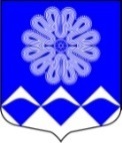 РОССИЙСКАЯ ФЕДЕРАЦИЯАДМИНИСТРАЦИЯ МУНИЦИПАЛЬНОГО ОБРАЗОВАНИЯПЧЕВСКОЕ СЕЛЬСКОЕ ПОСЕЛЕНИЕКИРИШСКОГО МУНИЦИПАЛЬНОГО РАЙОНАЛЕНИНГРАДСКОЙ ОБЛАСТИПОСТАНОВЛЕНИЕот  16  августа  2021 года 	    № 58 д. Пчева 	В соответствии с Бюджетным кодексом Российской Федерации, Федеральным законом Российской Федерации от 06 октября 2003 года № 131-ФЗ «Об общих принципах организации местного самоуправления в Российской Федерации», руководствуясь Порядком формирования, реализации и оценки эффективности муниципальных программ муниципального образования Пчевское сельское поселение Киришского муниципального района Ленинградской области, утвержденным постановлением Администрации Пчевского сельского поселения от 20 октября 2015 года № 110, Администрация муниципального образования Пчевское сельское поселение Киришского муниципального района Ленинградской области  ПОСТАНОВЛЯЕТ:1. Внести в муниципальную программу «Обеспечение устойчивого функционирования и развития коммунальной и инженерной инфраструктуры и повышение энергоэффективности в муниципальном образовании Пчевское сельское поселение», утвержденную постановлением администрации муниципального образования Пчевское сельское поселение Киришского муниципального района Ленинградской области от 28.12.2017 г. № 147 следующие изменения:1.1. В паспорте Программы строку «Финансовое обеспечение муниципальной программы» изложить в следующей редакции:1.2. Раздел 4 «Объем финансовых средств, предусмотренных на реализацию программы в 2018-2024 годах, составляет:37546,25 тыс. рублей, в том числе:бюджет муниципального образования Пчевское сельское поселение Киришского муниципального района Ленинградской области – 28483,05 тыс. рублей, средства областного бюджета – 9063,20 тыс. рублей,из них:2018 год – 2712,12 тыс. рублей, в том числе:бюджет муниципального образования Пчевское сельское поселение Киришского муниципального района Ленинградской области – 2712,12 тыс. рублей; 2019 год – 3618,97 тыс. рублей, в том числе:бюджет муниципального образования Пчевское сельское поселение Киришского муниципального района Ленинградской области – 3618,97 тыс. рублей;2020 год – 4300,14 тыс. рублей, в том числе:бюджет муниципального образования Пчевское сельское поселение Киришского муниципального района Ленинградской области – 4300,14 тыс. рублей;2021 год – 14184,33 тыс. рублей, в том числе:бюджет муниципального образования Пчевское сельское поселение Киришского муниципального района Ленинградской области – 5121,13 тыс. рублей, средства областного бюджета – 9063,20 тыс. рублей;2022 год – 4074,79 тыс. рублей, в том числе:бюджет муниципального образования Пчевское сельское поселение Киришского муниципального района Ленинградской области – 4074,79 тыс. рублей;2023 год – 4327,95 тыс. рублей, в том числе:бюджет муниципального образования Пчевское сельское поселение Киришского муниципального района Ленинградской области – 4327,95 тыс. рублей;2024 год – 4327,95 тыс. рублей, в том числе:бюджет муниципального образования Пчевское сельское поселение Киришского муниципального района Ленинградской области – 4327,95 тыс. рублей.План реализации муниципальной программы «Обеспечение устойчивого функционирования и развития коммунальной и инженерной инфраструктуры и повышение энергоэффективности в муниципальном образовании Пчевское сельское поселение» с указанием сроков реализации и планируемых объемов финансирования представлен в приложении 4 к Программе».1.3. Приложение 4 «План реализации муниципальной программы «Обеспечение устойчивого функционирования и развития коммунальной и инженерной инфраструктуры и повышение энергоэффективности в муниципальном образовании Пчевское сельское поселение» изложить в редакции, согласно Приложению  1 к настоящему Постановлению.2. Опубликовать настоящее Постановление в газете «Пчевский вестник» и разместить на официальном сайте муниципального образования Пчевское сельское поселение Киришского муниципального района Ленинградской области.3. Настоящее Постановление вступает в силу с даты его официального опубликования.4. Контроль  за исполнением настоящего Постановления оставляю за собой.Глава  администрации		                                                       Д.Н.ЛевашовРазослано: в дело-2, бухгалтерия,  Комитет финансов Киришского муниципального района, КСП, прокуратура, газета «Пчевский вестник»Приложение 1к постановлению № 58 от 16.08.2021 г.План реализации муниципальной программы«Обеспечение устойчивого функционирования и развития коммунальной и инженерной инфраструктуры и повышение энергоэффективности в муниципальном образовании Пчевское сельское поселение»О внесении изменений в муниципальную программу  «Обеспечение устойчивого функционирования и развития коммунальной и инженерной инфраструктуры и повышение энергоэффективности в муниципальном образовании Пчевское сельское поселение», утвержденную постановлением администрации муниципального образования Пчевское сельское поселение Киришского муниципального района Ленинградской области от 28.12.2017 г. № 147Финансовое обеспечение  муниципальной программы Объем финансовых средств, предусмотренных на реализацию программы в 2018-2024 годах, составляет:37546,25 тыс. рублей, в том числе:бюджет муниципального образования Пчевское сельское поселение Киришского муниципального района Ленинградской области – 28483,05 тыс. рублей, средства областного бюджета – 9063,20 тыс. рублей,из них:2018 год – 2712,12 тыс. рублей, в том числе:бюджет муниципального образования Пчевское сельское поселение Киришского муниципального района Ленинградской области – 2712,12 тыс. рублей; 2019 год – 3618,97 тыс. рублей, в том числе:бюджет муниципального образования Пчевское сельское поселение Киришского муниципального района Ленинградской области – 3618,97 тыс. рублей;2020 год – 4300,14 тыс. рублей, в том числе:бюджет муниципального образования Пчевское сельское поселение Киришского муниципального района Ленинградской области – 4300,14 тыс. рублей;2021 год – 14184,33 тыс. рублей, в том числе:бюджет муниципального образования Пчевское сельское поселение Киришского муниципального района Ленинградской области – 5121,13 тыс. рублей, средства областного бюджета – 9063,20 тыс. рублей;2022 год – 4074,79 тыс. рублей, в том числе:бюджет муниципального образования Пчевское сельское поселение Киришского муниципального района Ленинградской области – 4074,79 тыс. рублей;2023 год – 4327,95 тыс. рублей, в том числе:бюджет муниципального образования Пчевское сельское поселение Киришского муниципального района Ленинградской области – 4327,95 тыс. рублей;2024 год – 4327,95 тыс. рублей, в том числе:бюджет муниципального образования Пчевское сельское поселение Киришского муниципального района Ленинградской области – 4327,95 тыс. рублей.№ п/пНаименование муниципальной программы, подпрограммы, основного мероприятияОтветственный исполнитель, участникиСрок реализацииСрок реализацииСрок реализацииСрок реализацииГоды реали-зацииГоды реали-зацииГоды реали-зацииПланируемые объемы финансирования(тыс. рублей в ценах соответствующих лет)Планируемые объемы финансирования(тыс. рублей в ценах соответствующих лет)Планируемые объемы финансирования(тыс. рублей в ценах соответствующих лет)Планируемые объемы финансирования(тыс. рублей в ценах соответствующих лет)Планируемые объемы финансирования(тыс. рублей в ценах соответствующих лет)№ п/пНаименование муниципальной программы, подпрограммы, основного мероприятияОтветственный исполнитель, участникиНачало реализацииНачало реализацииКонец реализацииКонец реализацииГоды реали-зацииГоды реали-зацииГоды реали-зациивсегов том числев том числев том числев том числе№ п/пНаименование муниципальной программы, подпрограммы, основного мероприятияОтветственный исполнитель, участникиНачало реализацииНачало реализацииКонец реализацииКонец реализацииГоды реали-зацииГоды реали-зацииГоды реали-зациивсегофедераль ный бюджетбюджет Ленинград ской областибюджет Пчевского сельского поселенияпрочие источники12344556667891011Муниципальная программа «Обеспечение устойчивого функционирования и развития коммунальной и инженерной инфраструктуры и повышение энергоэффективности в муниципальном образовании Пчевское сельское поселение»Муниципальная программа «Обеспечение устойчивого функционирования и развития коммунальной и инженерной инфраструктуры и повышение энергоэффективности в муниципальном образовании Пчевское сельское поселение»Муниципальная программа «Обеспечение устойчивого функционирования и развития коммунальной и инженерной инфраструктуры и повышение энергоэффективности в муниципальном образовании Пчевское сельское поселение»2018201820242024201820182712,120,000,002712,120,00Муниципальная программа «Обеспечение устойчивого функционирования и развития коммунальной и инженерной инфраструктуры и повышение энергоэффективности в муниципальном образовании Пчевское сельское поселение»Муниципальная программа «Обеспечение устойчивого функционирования и развития коммунальной и инженерной инфраструктуры и повышение энергоэффективности в муниципальном образовании Пчевское сельское поселение»Муниципальная программа «Обеспечение устойчивого функционирования и развития коммунальной и инженерной инфраструктуры и повышение энергоэффективности в муниципальном образовании Пчевское сельское поселение»2018201820242024201920193618,970,000,003618,970,00Муниципальная программа «Обеспечение устойчивого функционирования и развития коммунальной и инженерной инфраструктуры и повышение энергоэффективности в муниципальном образовании Пчевское сельское поселение»Муниципальная программа «Обеспечение устойчивого функционирования и развития коммунальной и инженерной инфраструктуры и повышение энергоэффективности в муниципальном образовании Пчевское сельское поселение»Муниципальная программа «Обеспечение устойчивого функционирования и развития коммунальной и инженерной инфраструктуры и повышение энергоэффективности в муниципальном образовании Пчевское сельское поселение»2018201820242024202020204300,140,000,004300,140,00Муниципальная программа «Обеспечение устойчивого функционирования и развития коммунальной и инженерной инфраструктуры и повышение энергоэффективности в муниципальном образовании Пчевское сельское поселение»Муниципальная программа «Обеспечение устойчивого функционирования и развития коммунальной и инженерной инфраструктуры и повышение энергоэффективности в муниципальном образовании Пчевское сельское поселение»Муниципальная программа «Обеспечение устойчивого функционирования и развития коммунальной и инженерной инфраструктуры и повышение энергоэффективности в муниципальном образовании Пчевское сельское поселение»20182018202420242021202114184,330,009063,205121,130,00Муниципальная программа «Обеспечение устойчивого функционирования и развития коммунальной и инженерной инфраструктуры и повышение энергоэффективности в муниципальном образовании Пчевское сельское поселение»Муниципальная программа «Обеспечение устойчивого функционирования и развития коммунальной и инженерной инфраструктуры и повышение энергоэффективности в муниципальном образовании Пчевское сельское поселение»Муниципальная программа «Обеспечение устойчивого функционирования и развития коммунальной и инженерной инфраструктуры и повышение энергоэффективности в муниципальном образовании Пчевское сельское поселение»2018201820242024202220224074,790,000,004074,790,00Муниципальная программа «Обеспечение устойчивого функционирования и развития коммунальной и инженерной инфраструктуры и повышение энергоэффективности в муниципальном образовании Пчевское сельское поселение»Муниципальная программа «Обеспечение устойчивого функционирования и развития коммунальной и инженерной инфраструктуры и повышение энергоэффективности в муниципальном образовании Пчевское сельское поселение»Муниципальная программа «Обеспечение устойчивого функционирования и развития коммунальной и инженерной инфраструктуры и повышение энергоэффективности в муниципальном образовании Пчевское сельское поселение»2018201820242024202320234327,950,000,004327,950,00Муниципальная программа «Обеспечение устойчивого функционирования и развития коммунальной и инженерной инфраструктуры и повышение энергоэффективности в муниципальном образовании Пчевское сельское поселение»Муниципальная программа «Обеспечение устойчивого функционирования и развития коммунальной и инженерной инфраструктуры и повышение энергоэффективности в муниципальном образовании Пчевское сельское поселение»Муниципальная программа «Обеспечение устойчивого функционирования и развития коммунальной и инженерной инфраструктуры и повышение энергоэффективности в муниципальном образовании Пчевское сельское поселение»2018201820242024202420244327,950,000,004327,950,00Всего:Всего:Всего:Всего:Всего:Всего:Всего:Всего:Всего:37546,250,009063,2028483,050,001.Организация уличного освещения, техническое обслуживание и ремонт сетей инженерно-технического обеспечения электрической энергиейАдминистрация Пчевского сельского поселенияАдминистрация Пчевского сельского поселения2018201820242024202420182106,070,000,002106,070,001.Организация уличного освещения, техническое обслуживание и ремонт сетей инженерно-технического обеспечения электрической энергиейАдминистрация Пчевского сельского поселенияАдминистрация Пчевского сельского поселения2018201820242024202420191911,730,000,001911,730,001.Организация уличного освещения, техническое обслуживание и ремонт сетей инженерно-технического обеспечения электрической энергиейАдминистрация Пчевского сельского поселенияАдминистрация Пчевского сельского поселения2018201820242024202420202173,290,000,002173,290,001.Организация уличного освещения, техническое обслуживание и ремонт сетей инженерно-технического обеспечения электрической энергиейАдминистрация Пчевского сельского поселенияАдминистрация Пчевского сельского поселения2018201820242024202420212296,890,000,002296,890,001.Организация уличного освещения, техническое обслуживание и ремонт сетей инженерно-технического обеспечения электрической энергиейАдминистрация Пчевского сельского поселенияАдминистрация Пчевского сельского поселения2018201820242024202420222296,890,000,002296,890,001.Организация уличного освещения, техническое обслуживание и ремонт сетей инженерно-технического обеспечения электрической энергиейАдминистрация Пчевского сельского поселенияАдминистрация Пчевского сельского поселения2018201820242024202420232296,890,000,002296,890,001.Организация уличного освещения, техническое обслуживание и ремонт сетей инженерно-технического обеспечения электрической энергиейАдминистрация Пчевского сельского поселенияАдминистрация Пчевского сельского поселения2018201820242024202420242296,890,000,002296,890,001.Итого:Итого:Итого:Итого:Итого:Итого:Итого:Итого:Итого:15378,650,0000,00015378,650,0002.Содержание, техническое обслуживание и проведение мероприятий, направленных на повышение надежности и эффективности работы объектов (сетей) водоснабжения и водоотведенияАдминистрация Пчевского сельского поселения2018201820242024201820182018139,160,000,00139,160,002.Содержание, техническое обслуживание и проведение мероприятий, направленных на повышение надежности и эффективности работы объектов (сетей) водоснабжения и водоотведенияАдминистрация Пчевского сельского поселения201820182024202420192019201945,820,000,0045,820,002.Содержание, техническое обслуживание и проведение мероприятий, направленных на повышение надежности и эффективности работы объектов (сетей) водоснабжения и водоотведенияАдминистрация Пчевского сельского поселения20182018202420242020202020200,000,000,000,000,002.Содержание, техническое обслуживание и проведение мероприятий, направленных на повышение надежности и эффективности работы объектов (сетей) водоснабжения и водоотведенияАдминистрация Пчевского сельского поселения20182018202420242021202120210,000,000,000,000,002.Содержание, техническое обслуживание и проведение мероприятий, направленных на повышение надежности и эффективности работы объектов (сетей) водоснабжения и водоотведенияАдминистрация Пчевского сельского поселения20182018202420242022202220220,000,000,000,000,002.Содержание, техническое обслуживание и проведение мероприятий, направленных на повышение надежности и эффективности работы объектов (сетей) водоснабжения и водоотведенияАдминистрация Пчевского сельского поселения20182018202420242023202320230,000,000,000,000,002.Содержание, техническое обслуживание и проведение мероприятий, направленных на повышение надежности и эффективности работы объектов (сетей) водоснабжения и водоотведенияАдминистрация Пчевского сельского поселения20182018202420242024202420240,000,000,000,000,002.Итого:Итого:Итого:Итого:Итого:Итого:Итого:Итого:Итого:184,980,000,00184,980,003.Установка и (или) замена приборов учета коммунальных ресурсовАдминистрация Пчевского сельского поселения2018201820182018201820182018199,980,000,00199,980,003.Итого:Итого:Итого:Итого:Итого:Итого:Итого:Итого:Итого:199,980,000,00199,980,004.Техническое обслуживание и проведение мероприятий, направленных на повышение надежности и эффективности работы объектов (сетей) теплоснабжения и газоснабжения.Администрация Пчевского сельского поселения2018201820242024201820182018266,910,000,00266,910,004.Техническое обслуживание и проведение мероприятий, направленных на повышение надежности и эффективности работы объектов (сетей) теплоснабжения и газоснабжения.Администрация Пчевского сельского поселения20182018202420242019201920191661,420,000,001661,420,004.Техническое обслуживание и проведение мероприятий, направленных на повышение надежности и эффективности работы объектов (сетей) теплоснабжения и газоснабжения.Администрация Пчевского сельского поселения20182018202420242020202020202126,850,000,002126,850,004.Техническое обслуживание и проведение мероприятий, направленных на повышение надежности и эффективности работы объектов (сетей) теплоснабжения и газоснабжения.Администрация Пчевского сельского поселения201820182024202420212021202111887,440,009063,202824,240,004.Техническое обслуживание и проведение мероприятий, направленных на повышение надежности и эффективности работы объектов (сетей) теплоснабжения и газоснабжения.Администрация Пчевского сельского поселения20182018202420242022202220221777,900,000,001777,900,004.Техническое обслуживание и проведение мероприятий, направленных на повышение надежности и эффективности работы объектов (сетей) теплоснабжения и газоснабжения.Администрация Пчевского сельского поселения20182018202420242023202320232031,060,000,002031,060,004.Техническое обслуживание и проведение мероприятий, направленных на повышение надежности и эффективности работы объектов (сетей) теплоснабжения и газоснабжения.Администрация Пчевского сельского поселения20182018202420242024202420242031,060,000,002031,060,004.Итого:Итого:Итого:Итого:Итого:Итого:Итого:Итого:Итого:21782,640,009063,2012719,440,00